Cheltenham Holiday Sale 2019Artist Application and Registration Form   Saturday & Sunday, December 7th and 8th11am-4pm439 Ashbourne Road, Cheltenham PA, 19012 ∙ 215-379-4660 ∙ www.cheltenhamarts.orgArtist Name: ____________________________________________Address, City, State, Zip: _______________________________________________Phone: ____________________________Email: __________________________________________________Space Rental Fee ($75) due upon acceptance, payable to The Cheltenham Center for the Arts  Payment Method: Cash______ Check_______ CC _______Description of Work(s): __________________________________________________________________________________________________________________________________Each artists' space is approximately 5'x8'. Each artist is responsible for supplying all set-up materials to include tables draped to floor, shelves, pedestals, etc. To Apply: Please send 5 digital images of your work along with a picture of your set-up to Info@cheltenhamarts.org (Please put Attention Holiday Sale in your subject line) by Monday August 26th.Notice of acceptance will be given within 2 weeks of receipt of application. Space is limited, early submissions are encouraged.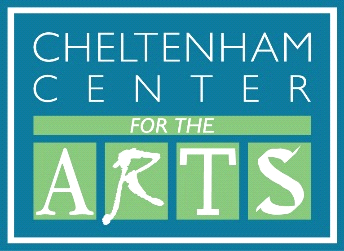 